  ҠАРАР                                                                                          РЕШЕНИЕВ соответствии с решением Совета муниципального района Шаранский район Республики Башкортостан №26/306 от 20.12.2022г решение Совета №28/258 от 27.03.2019г «О порядке управления и распоряжения муниципальным имуществом, об определении годовой арендной платы за пользованием муниципальным имуществом на территории сельского поселения Мичуринский сельсовет муниципального района Шаранский район Республики Башкортостан признать утратившим силу.1.Настоящее решение вступает в силу с момента обнародования на информационном стенде Совета сельского поселения Мичуринский сельсовет  муниципального района Шаранский район Республики Башкортостан и размещения  в сети общего доступа «Интернет» на официальном сайте Совета сельского поселения Мичуринский сельсовет  муниципального района Шаранский район Республики Башкортостан. 2.Контроль над исполнением настоящего решения возложить на постоянную комиссию Совета по бюджету, налогам и вопросам собственности.Глава   сельского поселения                                                       В.Н.Корочкин с.Мичуринск21.12.2022  №40 / 334БАШҠОРТОСТАН РЕСПУБЛИКАҺЫШАРАН РАЙОНЫМУНИЦИПАЛЬ РАЙОНЫНЫҢМИЧУРИН АУЫЛ СОВЕТЫ АУЫЛ  БИЛӘМӘҺЕ СОВЕТЫ452638, Мичурин ауылы,Тел.(34769) 2-44-48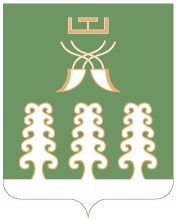 РЕСПУБЛИКА БАШКОРТОСТАНМУНИЦИПАЛЬНЫЙ РАЙОН ШАРАНСКИЙ РАЙОН  СОВЕТ СЕЛЬСКОГО ПОСЕЛЕНИЯ МИЧУРИНСКИЙ СЕЛЬСОВЕТ452638, с.Мичуринск,Тел.(34769) 2-44-48